Қазақстан РеспубликасыНЫҢ Білім және ғылым министрлігі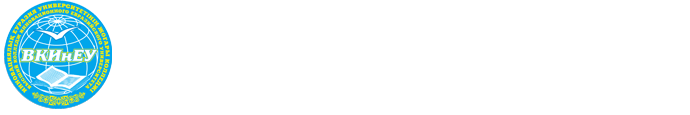 ИННОВАЦИЯЛЫҚ ЕУРАЗИЯ УНИВЕРСИТЕТІНІҢ ЖОҒАРЫ КолледжІ ЭКОНОМИКАЛЫҚ БӨЛІМ0518000 ЕСЕП ЖӘНЕ АУДИТ (САЛАЛАР БОЙЫНША)мамандығыМамандықтың сипаттамасы	Оқу кезінде оқушылар ҚР бухгалтерлік есеп есебі және стандарттары бойынша халықаралық стандарттарды қолдану, қаржы-шаруашылық әрекетін талдау және есептеу жұмысының барлық учаскелері бойынша ішкі аудитті ұйымдастыру, есеп беру ақпаратының жеделділігін және есеп беру процесінің тиімділігі үшін компьютерлік техниканы пайдалану жағдайында  бухгалтерлік есеп саласында білім мен дағды алады. 	Бухгалтерлік есеп мәліметтері бойынша барлық шаруашылық әрекет сипатталады, табыстары немесе шығындары есептеледі, қаржылық жағдайы ашылады.	Бухгалтерлік есеп субъект меншігін сақтауын бақылау және басқару шешімдерін қабылдау үшін қажетті ақпаратты жинайды.  Бухгалтер-ревизордың кәсіби іс-әрекетінің түрлері:-	қолданыстағы заңнамалар мен нұсқаулықтарға сәйкес ұйымдардың мүлікті бухгалтерлік есебін жүргізу бойынша қаржылы-шаруашылық әрекетіне жоспарлы немесе арнайы тапсырыстар бойынша ревизияларды бақылайды және жүзеге асырады;ДАЯРЛЫҚТЫҢ МАЗМҰНЫГУМАНИТАРЛЫҚ – ҚР тарихы, кәсіби қазақ тілі, дене тәрбиесі, шетел тілі. ӘЛЕУМЕТТІК-ЭКОНОМИКАЛЫҚ -   экономика негіздері,  философия негіздері, мәдениеттану, құқық негіздері.ЖАЛПЫ КӘСІБИ – экономикалық теория негіздері,  қаржы және несие, макроэкономика, микроэкономика, статистика, мемлекеттік тілде іс жүргізу, саланың технологиясы және ұйымдастыру, экономистерге арналған математика, экономикалық информатика және ақпараттық технологиялар, теория, бухгалтерлік есеп теориясы,  менеджмент негіздері,  маркетинг негіздері, дүниежүзі экономикасы, салық және салық салу, банк ісі, шаруашылық әрекетті құқықтық басқару.АРНАЙЫ – бухгалтерлік есеп, экономикалық ақпаратты автоматтандырылған өңдеу, қаржылық есепті талдау, кәсіпорынды қаржылық талдау, аудит, кәсіпорын экономикасы, басқару есебі.ОҚУ МЕРЗІМІКүндізгі бөлімде:негізгі орта білім базасында – 2 жыл 6 айжалпы орта білім базасында- 1 жыл 6 ай.сырттай оқу бөлімінде- 1 жыл 6 ай Түлектер оқуын туыс мамандығы бойынша жоғары оқу орнында жалғастыра алады.  БІЛІКТІЛІГІ		«0518000 – Есеп және аудит (салалар бойынша)»	мамандығы бойынша оқудың толық курсын жетістікті өтуінен кейін «0518023 Бухгалтер-ревизор (аудитор)» біліктілігі және мемлекеттік үлгідегі диплом беріледі.ТҮЛЕКТЕРДІ ЖҰМЫСҚА ОРНАЛАСТЫРУҚаржы-мемлекеттік бақылау органдарында маман, бас маман ретінде. Кәсіпорындар мен ұйымдарда бухгалтер ретінде. Есеп, есеп беру және аудитор жұмысының әдістемесі бойынша экономист ретінде.  ҚОЛДАНЫЛУЫ: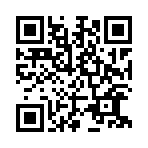 1 .Камерасы бар ұялы телефон алыңыз.2. Кодтың сүзiп шығу үшiн бағдарламаны iске қосыңыз. 3.  Кодқа камераның объективiн бұрыңыз.Анықтамалар:  (8-7182) 34-53-39, 34-53-06   college.ineu.edu.kz